Директор MKОВторойАлакаев2021г.МЕНЮна понедельник «_17__»_мая__ 2021г.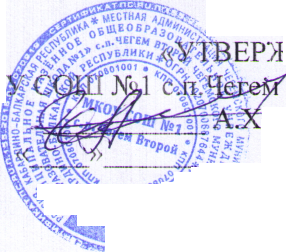 1.Котлеты из курицы75128,302.Рис отварной150213,503.Соус сметанный10095,204.Хлеб пшеничный3070,505.Хлеб ржаной1633,606.Яблоки10047,007.Итого671694,80